МАДОУ Детский садКомбинированного вида №56 «Ромашка»Конспектпознавательно-исследовательской деятельности  в подготовительной к школе группе  № 7 «Пчёлки»«Удивительные свойства воздуха»Воспитатель: Хохлова Н.Н. Ноябрь2015г.Интеграция образовательных областей: «Речевое развитие», «Познавательное развитие», «Художественно-эстетическое развитие», «Физическое развитие» «Социально-коммуникативное развитие».Программные задачи:Образовательные:Систематизировать и обобщить ранее полученные знания.Способствовать расширению знаний детей о свойствах воздуха: не имеет цвета, невидим, не имеет формы, не имеет запаха, имеет вес,  легче воды, движение воздуха – ветер.Развивающие:Развивать  способность устанавливать причинно-следственные связи на основе элементарного экспериментирования и делать выводы;Развивать мышление, память, речь, интерес к познавательной деятельности;Вызвать интерес к совместному выполнению заданий, создать доброжелательный  настрой;Развивать глазомер, мелкую моторику рук.Воспитывающие: Воспитывать любознательность, взаимопомощь, бережное отношение к окружающей среде;Предварительная работа:Наблюдения на прогулке, беседы о воздухе, о  рассматривание иллюстраций,  исследовательская деятельность, складывание поделок из бумаги, чтение художественной литературы, рисование на тему «Как человек  использует воздух».Материал и оборудование: Интерактивная доска, ноутбук, проектор, карты схемы на интерактивной доске  «Свойства воздуха»,  карта-схема «Движение воздуха», буквы для составления слова «воздух», самолеты и кораблики  из бумаги,  баночка с крышкой с  ароматом,  вертушки, воздушные шары, красивая коробка, таз с водой, камень,  губка, мяч резиновый; предметные картинки с изображением ветреной мельницы, воздушного змея, флюгера, парашюта,  парусника;  гуашь.По количеству детей: мыльные пузыри, стаканчики, трубочки для коктейля, листы бумаги, полиэтиленовые пакеты.Ход занятия:Воспитатель: Ребята, нам с вами прислали красивую коробку с подарками и письмо. Давайте прочитаем его.Ребенок читает: «Здравствуйте ребята! Я волшебник из сказочной страны. Слышал,  что вы много знаете и умеете. Посылаю вам волшебную коробку с подарками. Коробка откроется только, тогда когда вы разгадаете  все секреты.  Удачи!»Воспитатель: Для начала отгадайте загадку, а отгадку нужно выложить из букв на доске.Он – прозрачный невидимка   Легкий и бесцветный газ   Невесомою косынкой     Он окутывает нас.Он в лесу, густой, душистый  Как целительный настой  Пахнет свежестью смолистой,Пахнет дубом и сосной.Летом он бывает теплым,   Веет холодом зимой     Когда иней лег на стекла     Пышной белой  бахромойМы его не замечаем     Мы о нем не говорим     Просто мы его вдыхаем     Ведь он нам необходим.- Что это? (воздух). Правильно это воздух, давайте выложим это слово на доске.Дети выкладывают слово «воздух».Воспитатель: ребята, а как вы думаете,  у воздуха есть секреты? (да).  Сегодня мы с вами разгадаем все секреты воздуха (конверты со схемами  «Свойства воздуха»)Вот и первый секрет «Я – невидимка», в комнате, в любом свободном пространстве. Что это может означать?Воспитатель: Воздух везде и повсюду – на улице в комнате, в любом свободном пространстве. Мы привыкли его не замечать. Ребята, а для чего нужен воздух? (мы им дышим).  Правильно. Давайте вдохнем воздух через нос, чувствуете, как он наполняет наши легкие, а теперь выдохнем через рот. Так происходит газообмен нашего организма и окружающей  среды.Воспитатель: А кому еще нужен воздух? (растениям, животным, насекомым). Правильно всему живому на земле нужен воздух.Опыт №1.Воспитатель: Ребята давайте докажем, что воздух действительно есть. Мы его сейчас поймаем. Возьмите полиэтиленовый пакет. Посмотрите, что в нем? (он пуст) Правильно он пустой. Смотрите, какой он тоненький. Теперь мы набираем в пакет воздух и закручиваем. Что произошло с пакетом? (ответы детей). Пакет изменил форму, он полон воздуха. На что он похож? (на подушку…) теперь мы раскроем  пакет и выпустим воздух. Что изменилось? (пакет стал пуст, воздух вышел).  Мы с вами поймали воздух, а потом выпустили.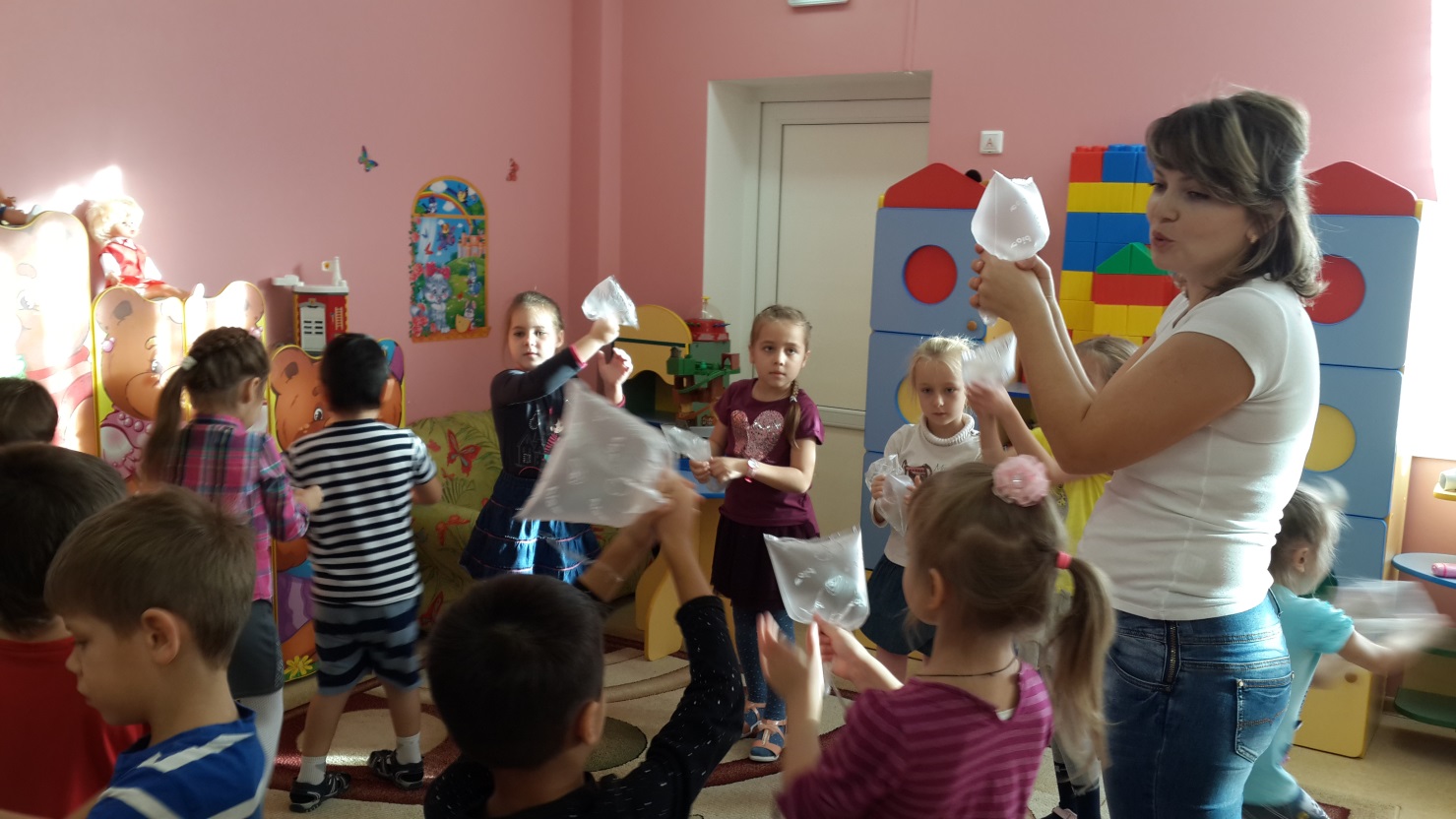 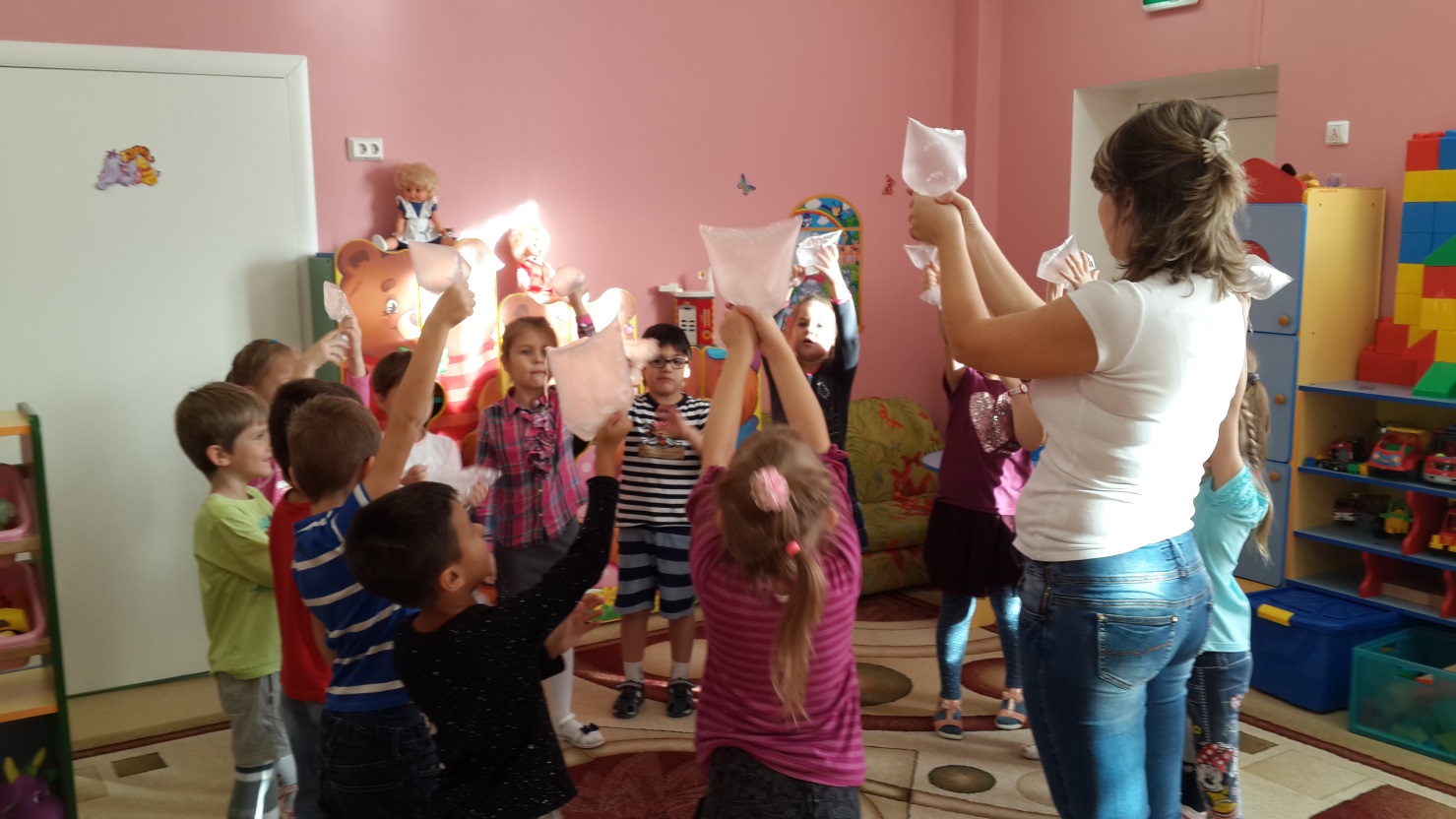 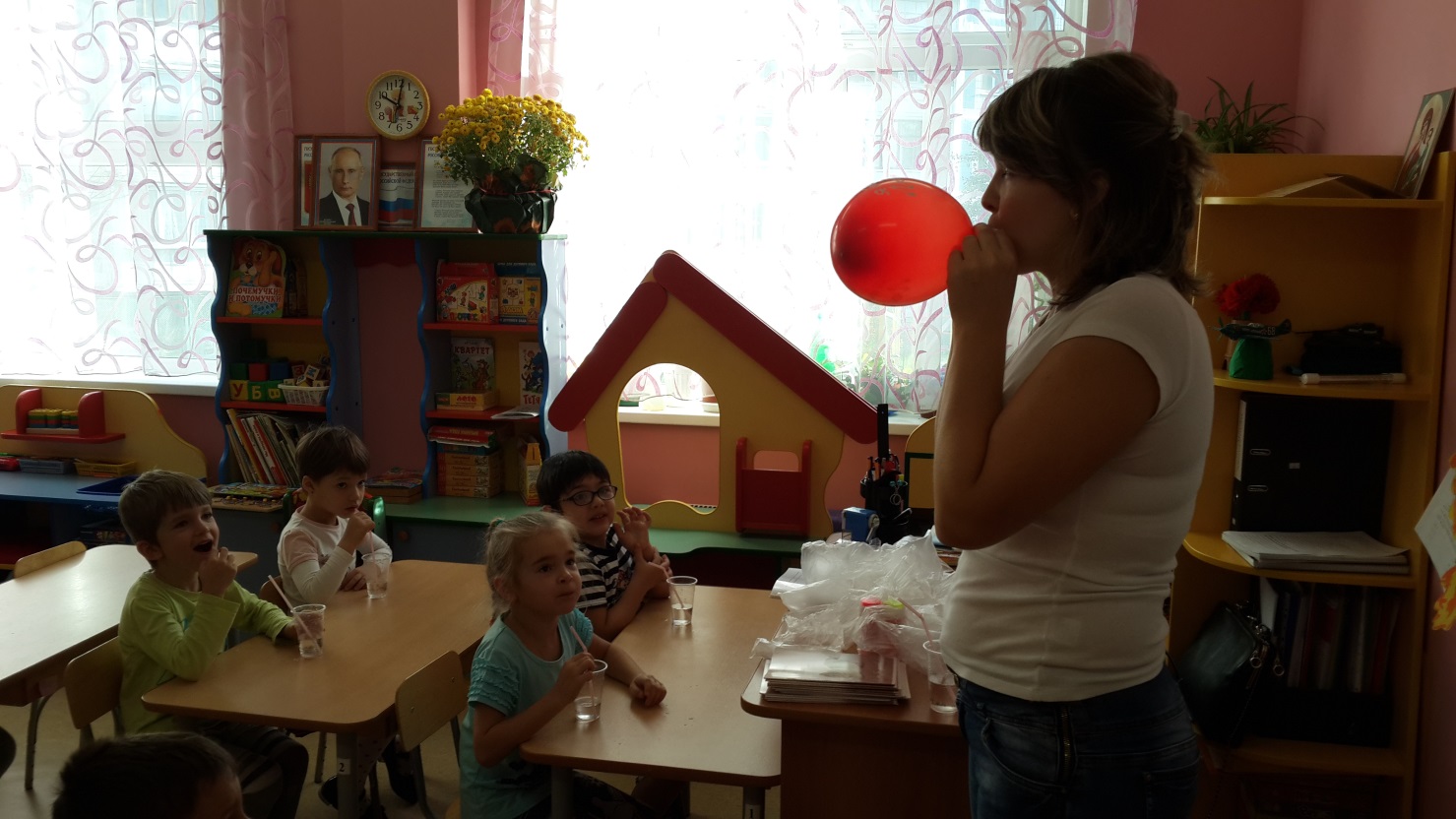 Опыт №2.Воспитатель: А вот интересно как еще можно увидеть воздух.  Я предлагаю взять стакан с водой и трубочку для коктейля. А теперь опустите трубочку в стакан и подуйте. Что вы видите? (пузырьки) А что это за пузырьки и как они получились? (это воздух). 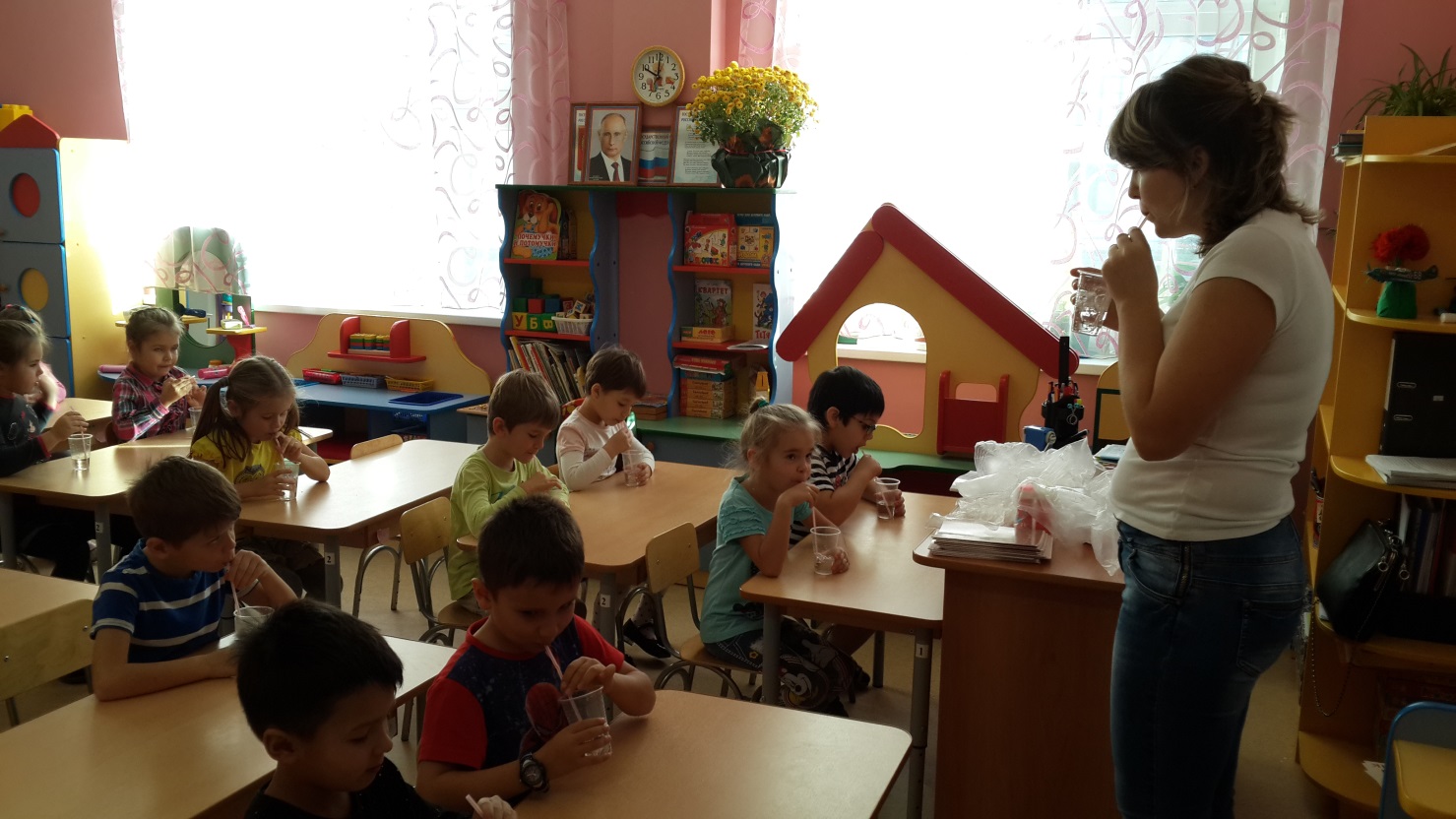 Правильно. Пузырьки – это воздух, который находился внутри нас. Мы сначала вдыхаем воздух через нос, а потом выдыхаем через трубочку в воду и получаются пузырьки. Воспитатель: мы с вами раскрыли первый секрет воздуха – «Воздух повсюду, но он прозрачный, невидимый и бесцветный». И обозначим  мы эти свойства вот такими схемами. Воспитатель: Продолжаем открываем 2 конверт (весы).  Что может обозначать эта картинка?  Имеет ли воздух вес?  Сейчас мы это проверим. У нас есть два воздушных шарика, привязанные к палке. Что вы можете сказать о весе шаров (они весят одинаково). А теперь мы сдуваем один шарик. Что происходит? Конец палки поднимается вверх. Что это  значит?  Шарик без воздуха стал легче.В.: это второй секрет воздуха – «Воздух имеет вес». Обозначим это схемой.Опыт №3В.: Открываем следующий конверт – движение.  Правда ли что воздух двигается?  Как мы можем почувствовать воздух? (ответы детей). Для того  чтобы почувствовать воздух нужно привести его в движение.  Нам нужен веер. Берем лист бумаги и начинам складывать его гармошкой.  А теперь помашем на себя. Что вы чувствуете (ветерок).  Правильно ветер – это движение воздуха. Давайте поиграем «Ветер по морю гуляет…» .Опускаем лодочку на воду и дуем на нее. Что происходит с лодочкой  (она плывет). Если сильно подуем на лодочку – лодочка плывет …как? (быстро), если слабо подуем – лодочка плывет медленно. . почему лодочка плывет? Потому что мы дуем на нее и создаем движение воздуха. Воспитатель: Так настоящие лодки тоже могут плыть  благодаря ветру, который надувает их паруса. Ребята, а какие вы знаете  устройства, которые работают с помощью ветра. Расскажите о них.- ветряная мельница- парусная лодка- воздушный змей- планер, дельтаплан, параплан и др.Молодцы!Секрет воздуха -  Движение воздуха – это ветер.Физкультминутка.Ветер веет над полями и качается трава, (дети качают поднятыми руками вправо-влево) Облако плывет над нами, словно белая гора (поднимаются на носки и опускаются на всю стопу) Ветер пыль над лесом гонит и деревья к низу клонит – (выполняют движения по тексту) Вправо, влево, взад, вперед, а потом наоборот!  Мы взбираемся на холм, там немного отдохнем! (имитируют  ходьбуВ.: Ребята, присаживайтесь на стульчики.  Открываем следующий конверт – картинка нос зачеркнутый. Правда ли что воздух не имеет запаха?  (да)Опыт №4Сейчас мы с вами это узнает.  Посмотрите у меня есть красивая баночка. Сейчас вы угадаете что в ней лежит.  Давайте закроем глаза и втянем воздух. Чем пахнет? (конфетами, апельсинами, медом…). Ну-ка подставляете ладошки  я сейчас буду насыпать. А где же конфеты?  Ребята. Баночка пуста, а пахнет Как так происходит?.(ответы детей)Воспитатель: Правильно, чистый воздух ничем не пахнет. Запах ему придают другие вещества, которые с ним соприкасались. Везде по разному пахнет, на улице один запах, в помещении другой, а это воздух виноват: присваивает себе чужие запахи.Вот мы с вами раскрыли еще один секрет воздуха какой? «Воздух не имеет запаха».Воспитатель: Без дыхания нет жизни. Но здоровье человека зависит не только от того как он дышит, но и каким воздухом. Как вы думаете воздух, которым  мы дышим в городе, отличается от воздуха в лесу? (да) Воспитатель: Да, отличается.  В городе воздух загрязнен, пыльный, много машин. А в лесу воздух чистый.  Почему? Деревья очищают воздух. Растения всасывают пыль и грязь их воздуха.  Поэтому мы можем сделать вывод – чем больше растений вокруг нас, тем чище воздух. Необходимо беречь растения  и деревья. Нужно чаще гулять в лесу. Воспитатель: А еще, ребята, с помощью воздуха можно рисовать! Хотите попробовать? Я приглашаю вас сесть за столы. (На столах палитры с разведенной гуашью). Возьмите каплю гуаши и поместите ее на лист бумаги, а теперь дуйте на нее в трубочку, создавая любой образ. Какие красивые картины у нас получились. Воспитатель: (показывает мяч) Ребята как вы думаете, что внутри мяча? (воздух)  В мяче спрятался воздух. Он заставляет мяч прыгать. Сейчас мы с вами будем передавать друг другу мяч и рассказывать, что нового вы узнали о воздухе,  какие секреты мы с вами раскрыли. И как только  мы назовем все секреты красивая коробочка откроется, и мы получим подарки. Можно пользоваться нашими подсказками.ВОЗДУХ -  по всюду, невидимый, прозрачный, бесцветный.-  не имеет запаха, он присваивает запах других веществ- не имеет формы, он принимает форму того предмета в котором находится- имеет вес- это газ- бывает горячий и холодный, горячий легче холодного.-Молодцы, ребята, вы сегодня хорошо работали и за свои старания получаете награду. Воспитатель читает стихотворение  и раздает мыльные пузыри.Если дунуть посильней,
Будет много пузырей!
Раз, два, три, четыре, пять,
Ни за что их не поймать.Раз, два, три
Раз, два, три –
Мы пускаем пузыри.
Мыльные, воздушные,
Ветерку послушные.
Раз, два, три, четыре, пять,
Пузыри летят опять
Как красивы – посмотри! –
Мыльные пузыри.
Стайкой по ветру летят
И на солнышке блестят.
Взяли краски у зари
Эти чудо-пузыри!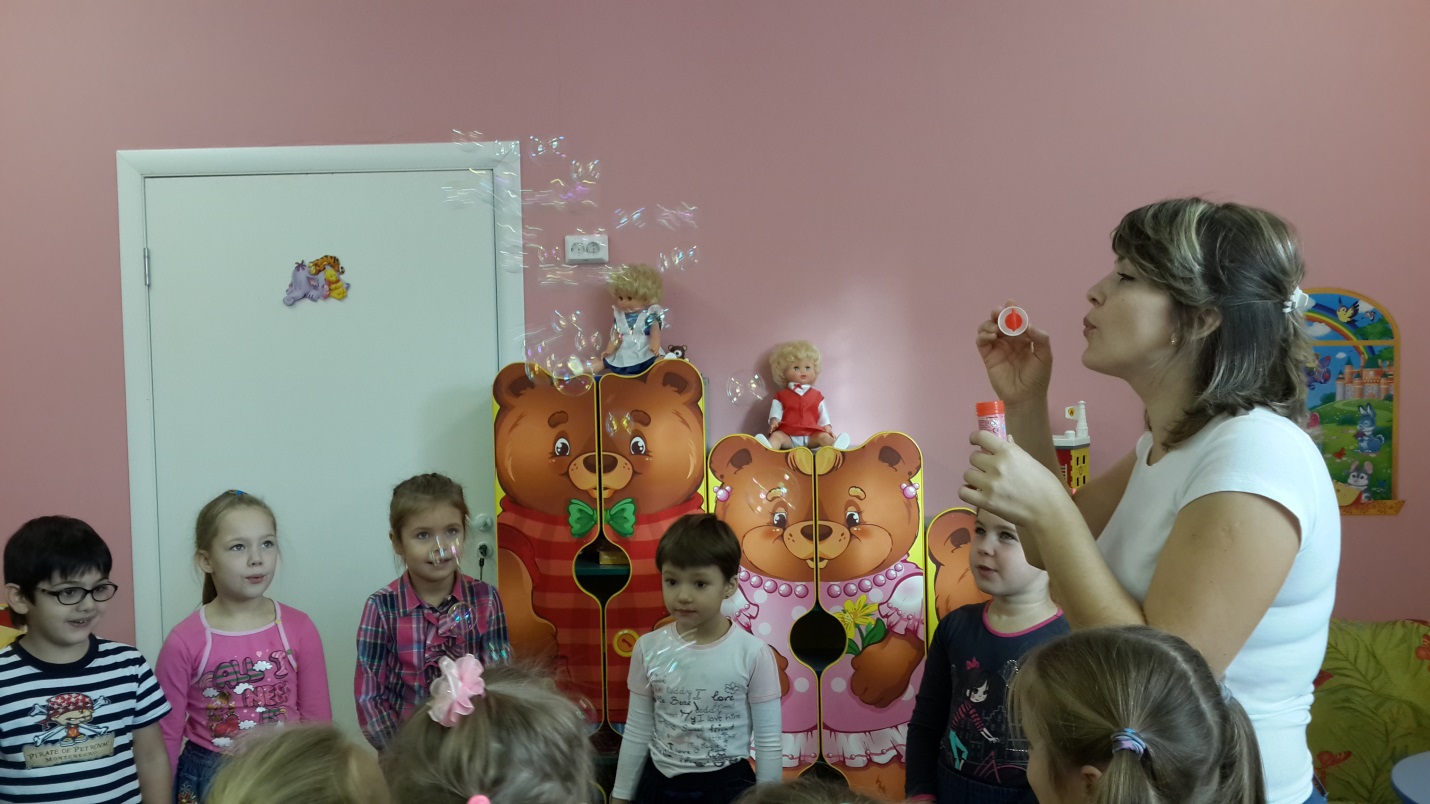 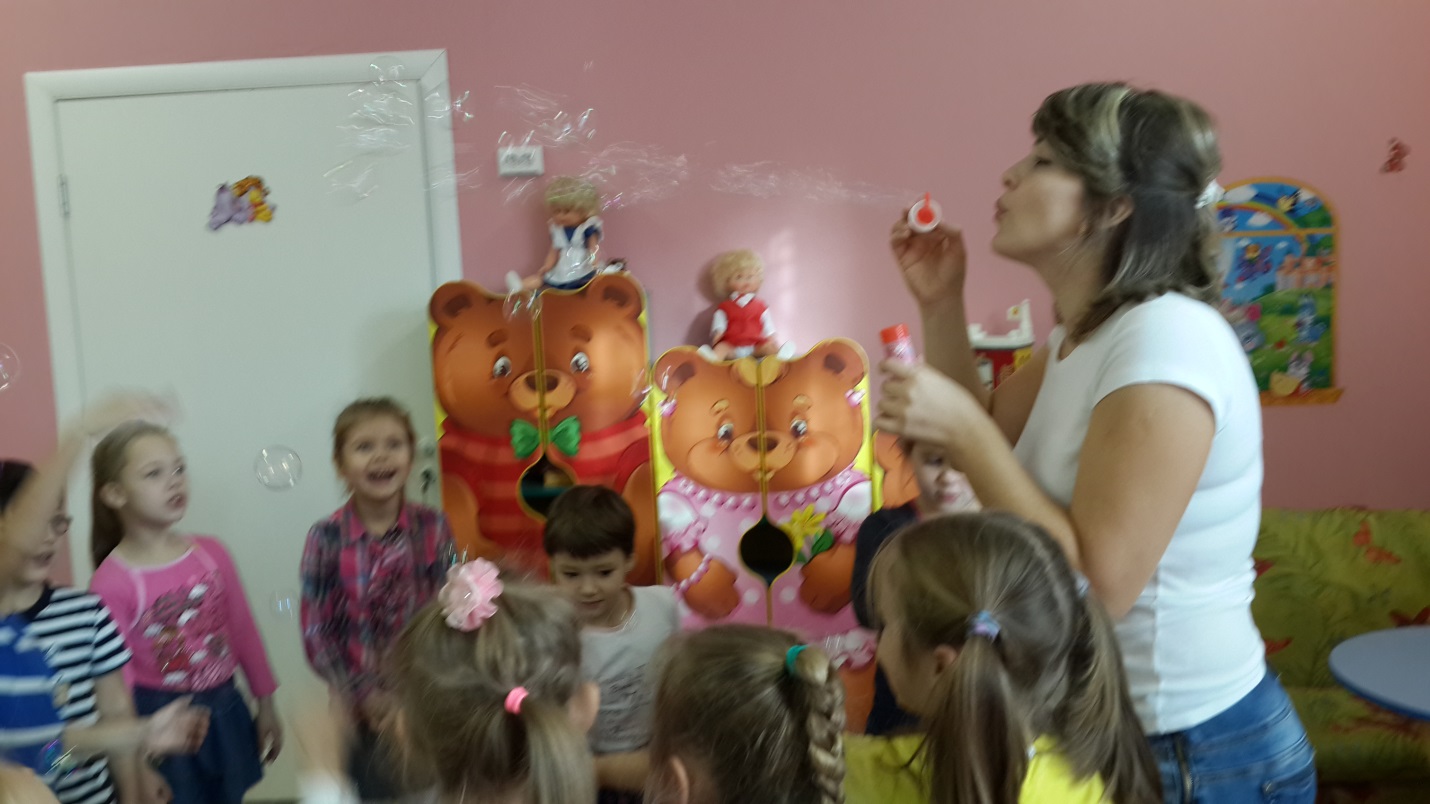 Рефлексия: - Чем мы сегодня занимались? -Что вам понравилось больше всего?- Что нового узнали?Самоанализ.На мой взгляд все участники познавательно-экспериментальной деятельности остались довольны .У деток трудностей не возникало и мне было очень интересно заниматься. Считаю необходимым  как можно чаще проводить подобные занятия.